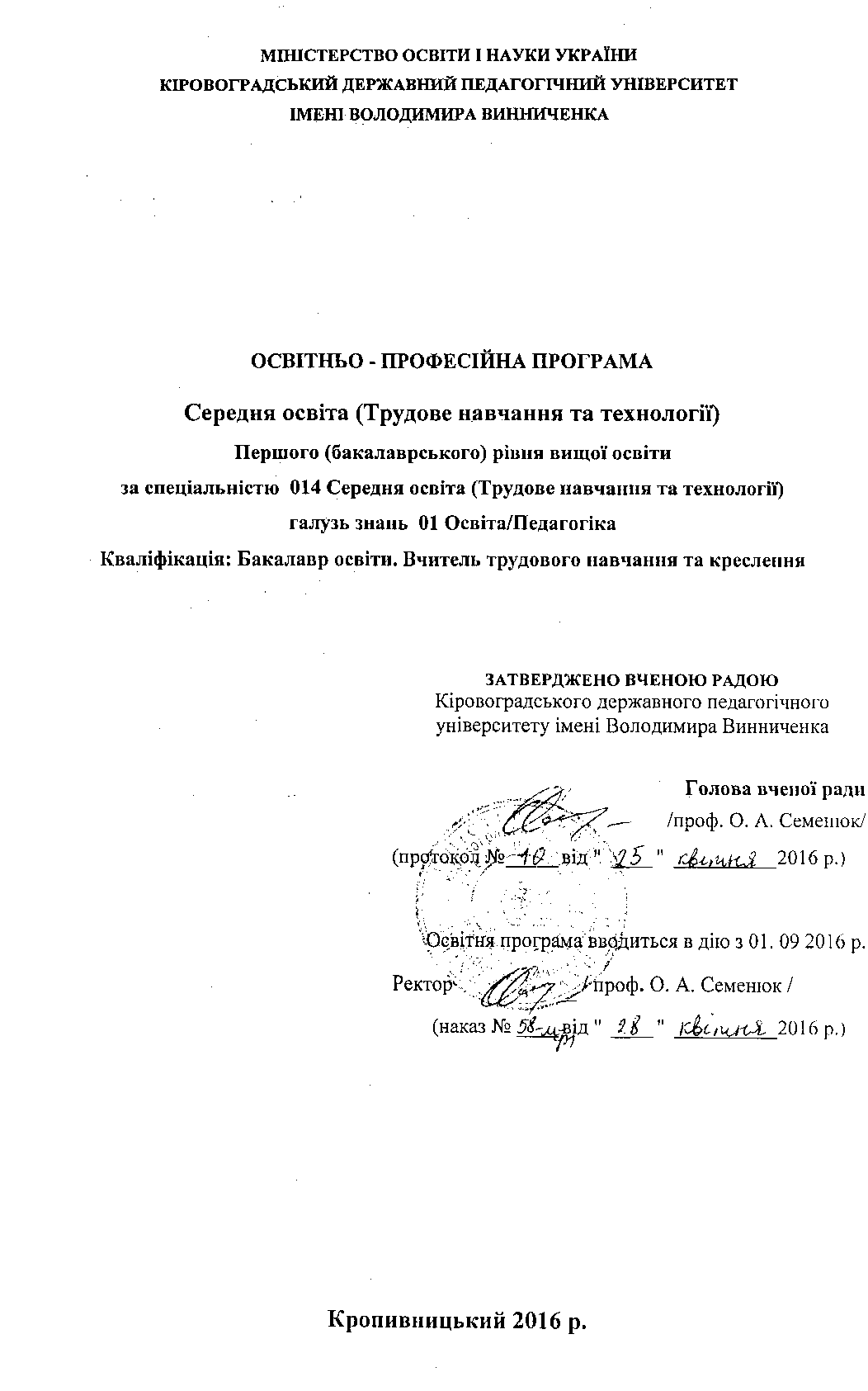 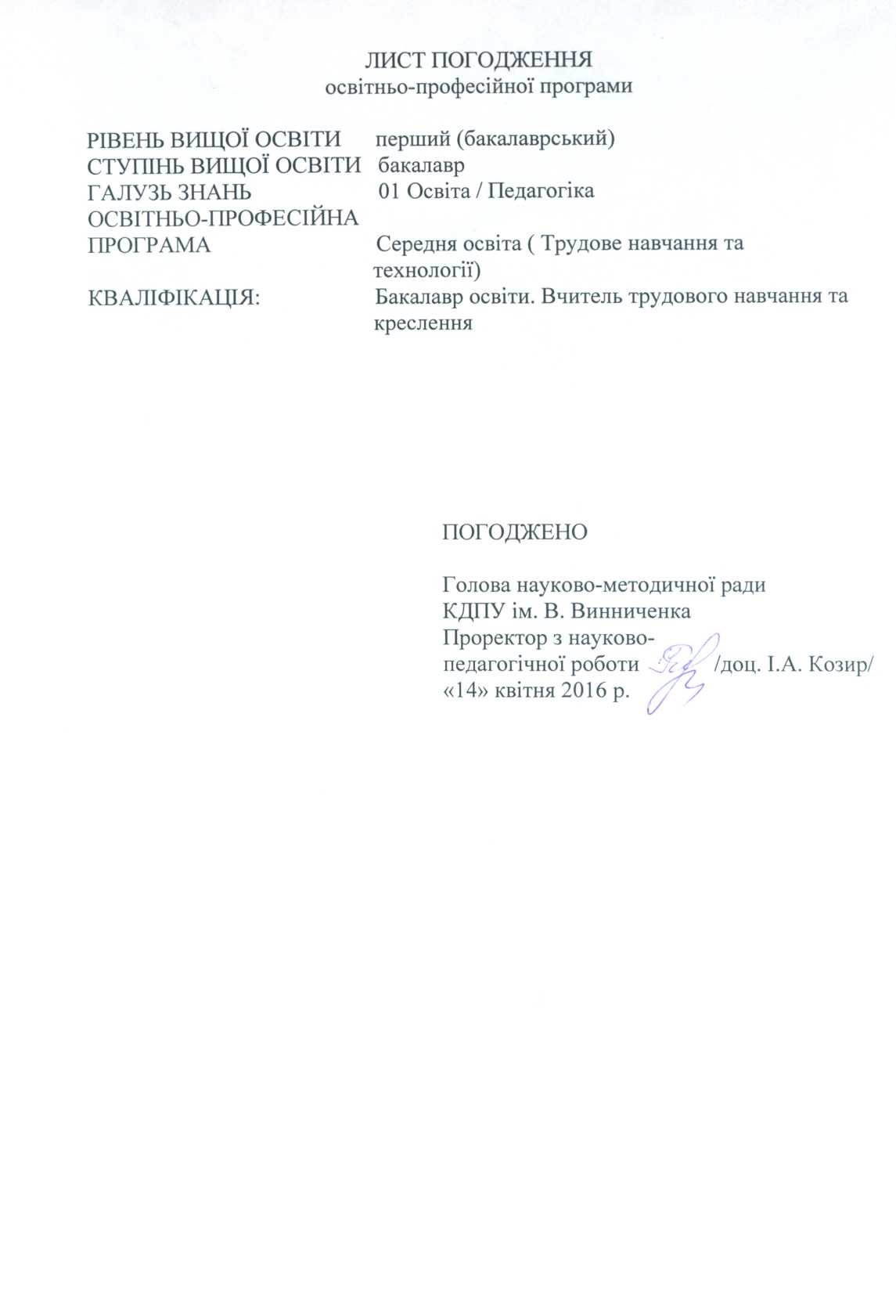 ПЕРЕДМОВАРозроблено1  робочою групою спеціальності 014 Середня освіта (Трудове навчання та технології) у складі:1. Чубар Василь Васильович – к. пед. н., доцент кафедри теорії і методики технологічної підготовки, охорони праці та безпеки життєдіяльності ЦДПУ імені Володимира Винниченка.2. Пуляк Ольга Василівна – к. пед. н., доцент кафедри теорії і методики технологічної підготовки, охорони праці та безпеки життєдіяльності ЦДПУ імені Володимира Винниченка.3. Мироненко Наталя Василівна – к. пед. н., старший викладач кафедри теорії і методики технологічної підготовки, охорони праці та безпеки життєдіяльності ЦДПУ імені Володимира Винниченка.ПреамбулаТимчасова освітньо-професійна програма створена за відсутності Стандарту вищої освіти на основі використання таких положень Закону України «Про вищу освіту»: 1) ст. 1, п. 1. 17 – освітня програма (освітньо-професійна, освітньо-наукова) – система освітніх компонентів на відповідному рівні вищої освіти в межах спеціальності, що визначає: вимоги до рівня освіти осіб, які можуть розпочати навчання за цією програмою; перелік навчальних дисциплін і логічну послідовність їх вивчення; кількість кредитів ЄКТС, необхідних для виконання цієї програми; очікувані результати навчання, якими повинен оволодіти здобувач відповідного ступеня вищої освіти; 2) ст. 10, п. 3 – стандарт вищої освіти визначає такі вимоги до освітньої програми: обсяг кредитів ЄКТС, необхідний для здобуття відповідного ступеня вищої освіти; перелік компетентностей випускника; нормативний зміст підготовки здобувачів вищої освіти, сформульований у термінах результатів навчання (сукупність знань, умінь, навичок, інших компетентностей); форми атестації здобувачів вищої освіти; вимоги до наявності системи внутрішнього забезпечення якості вищої освіти; 3) ст. 5, п.1 – перший (бакалаврський) рівень вищої освіти передбачає здобуття особою теоретичних знань та практичних умінь і навичок, достатніх для успішного виконання професійних обов’язків за обраною спеціальністю; 4) ст. 1 п. 1.13 – компетентність визначає здатність особи успішно здійснювати професійну та подальшу навчальну діяльність і є результатом навчання на певному рівні вищої освіти; 5) ст. 1 п. 1.19 – результати навчання – сукупність знань, умінь, навичок, інших компетентностей, набутих особою у процесі навчання за певною освітньо-професійною, освітньо-науковою програмою, які можна ідентифікувати, кількісно оцінити та виміряти. 1 За  Методичними рекомендаціями щодо розроблення стандартів вищої освіти 2016 року та проектом стандарту вищої освіти відповідної спеціальності на базі переліку нормативної документації (див.п.6.).1. Профіль освітньої програми Середня освіта (Трудове навчання та технології) зі спеціальності 014 Середня освіта (Трудове навчання та технології) галузі знань 01 Освіта/Педагогіка першого (бакалаврського) рівня2. Перелік компонентів освітньо-професійної програми та їхня логічна послідовність2.1. Перелік компонент ОП2.1.1 Перелік компонент ОП для повного циклу навчання з терміном 
у 3 роки 10 місяців2.1.2 Перелік компонент ОП для скороченого циклу навчання з терміном 1 рік 10 місяців Структурно-логічна схема ОП* Структурно-логічна схема ОП (за скороченим терміном навчання 1 р. 10 міс.)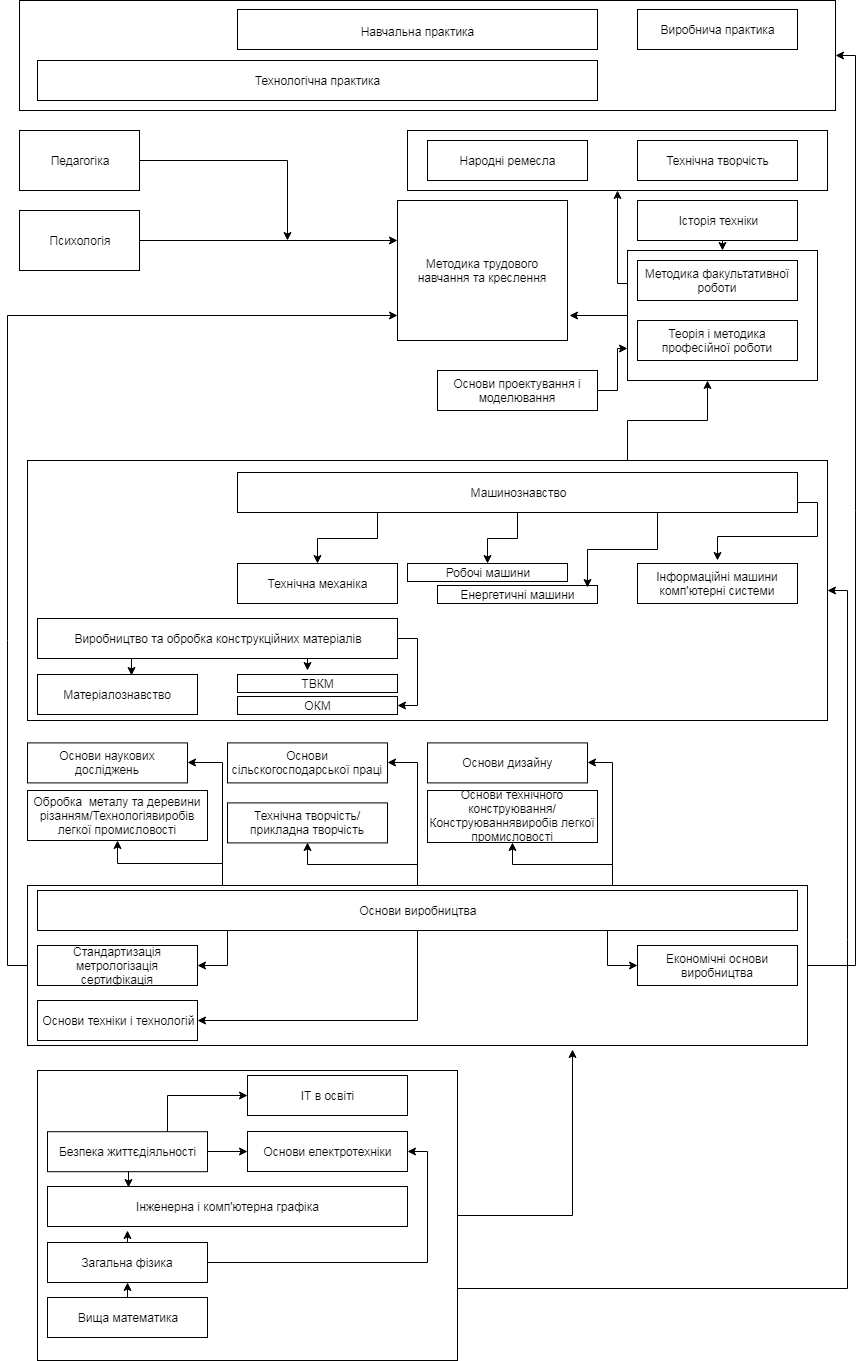 3. Форма атестації здобувачів вищої освітиАтестація випускників, які навчались за освітньою програмою Середня освіта (Трудове навчання та технології) зі спеціальності 014 Середня освіта (Трудове навчання та технології) галузь знань 01 Освіта/Педагогіка та кваліфікацією: «Бакалавр освіти. Вчитель трудового навчання та креслення» проводиться у формі: державного кваліфікаційного екзамену з дисциплін циклу професійної підготовки і захисту дипломної (кваліфікаційної) роботи й завершується видачею документу встановленого зразка із присвоєнням кваліфікації бакалавра освіти, вчителя трудового навчання та креслення.Атестація здійснюється відкрито і публічно.4. Матриці відповідності програмних компетентностей компонентам освітньої програми4.1. Для повного циклу навчання (3 роки 10 місяців)4.1.1. Матриця відповідності програмних компетентностей обов’язковим компонентам освітньої програми4.1.2. Матриця відповідності програмних компетентностей вибірковим компонентам освітньої програми5. Матриця забезпечення програмних результатів навчання відповідними компонентами освітньої програми5.1. Для повного циклу навчання (3 роки 10 місяців)Обов’язкові компонентиВибіркові компоненти5.2. Для скороченого циклу навчання (1 рік 10 місяців)5.2.1. Матриця забезпечення програмних результатів навчання  відповідними компонентами освітньої програми4.2. Для скороченого циклу навчання (1 рік 10 місяців)4.2.1. Матриця відповідності програмних компетентностей обов’язковим та вибірковим компонентам освітньої програми 6. Перелік нормативних документів, на яких базується освітньо-професійна програмаОфіційні документи:1. ESG – http://ihed.org.ua/images/pdf/standards-andguidelines_for_qa_in_the_ehea_2015.pdf2. ISCED (МСКО) 2011 – http://www.uis.unesco.org/education/documents/isced-2011-en.pdf.3. ISCED-F (МСКО-Г) 2013 –http://www.uis.unesco.org/Education/Documents/isced-fields-of-education-training-2013.pdf.4. Закон «Про вищу освіту» - http://zakon4.rada.gov.ua/laws/show/1556-18.5. Національний класифікатор України: «Класифікатор професій» ДК 003:2010.– К. : Видавництво «Соцінформ», 2010.6. Національна рамка кваліфікацій – http://zakon4.rada.gov.ua/laws/show/1341-2011-п.7. Перелік галузей знань і спеціальностей –http://zakon4.rada.gov.ua/laws/show/266-2015-п.Корисні посилання:8. TUNING (для ознайомлення зі спеціальними (фаховими) компетентностями та прикладами стандартів – http://www.unideusto.org/tuningeu/.9. Національний глосарій 2014 – http://ihed.org.ua/images/biblioteka/glossariy_Visha_osvita_ 2014_tempus-office.pdf.10. Рашкевич Ю.М. Болонський процес та нова парадигма вищої освіти –file:///D:/Users/Dell/Downloads/BolonskyiProcessNewParadigmHE.pdf.11. Розвиток системи забезпечення якості вищої освіти в Україні: інформаційно-аналітичний огляд – http://ihed.org.ua/images/biblioteka/Rozvitok_sisitemi_zabesp_yakosti_VO_UA_2015.pdf.12. Розроблення освітніх програм: методичні рекомендації – http://ihed.org.ua/images/biblioteka/rozroblennya_osv_program_2014_tempus-office.pdf.Додаткові джерела:1. 2015 р. Європейська кредитна трансферно-накопичувана система – Довідник користувача (переклад українською мовою) http://erasmusplus.org.ua/erasmus/ka3-pidtrymka-reform/natsionalna-komandaekspertiv-here/materiali-here.html2. The UK Quality Code for Higher Education, Subject Benchmark Statements. - http://www.qaa.ac.uk/assuring-standards-and-quality/the-quality-code/subjectbenchmark-statementsГарант освітньої програми,кандидат педагогічних наук, доцент кафедри ТМТПОПБЖ                      Чубар В.В.1. 1. Загальна інформація1. 1. Загальна інформація1. 1. Загальна інформаціяПовна назва вищого навчального закладу та структурного підрозділуПовна назва вищого навчального закладу та структурного підрозділуКіровоградський державний педагогічний університет імені Володимира Винниченка, Кафедра теорії і методики технологічної підготовки,охорони праці та безпеки життєдіяльностіКіровоградський державний педагогічний університет імені Володимира Винниченка, Кафедра теорії і методики технологічної підготовки,охорони праці та безпеки життєдіяльностіСтупінь вищої освіти та назва кваліфікації мовою оригіналуСтупінь вищої освіти та назва кваліфікації мовою оригіналуБакалавр освіти. Вчитель трудового навчання та креслення. Бакалавр освіти. Вчитель трудового навчання та креслення. Офіційна назва освітньої програмиОфіційна назва освітньої програмиОсвітньо-професійна програма Середня освіта (Трудове навчання та технології)Освітньо-професійна програма Середня освіта (Трудове навчання та технології)Тип диплому та обсяг освітньої програмиТип диплому та обсяг освітньої програмиДиплом бакалавра, одиничний, 243 кредити ЄКТС, 7290 год. термін навчання 3 роки 10 місяців Диплом бакалавра, одиничний, 120 кредити ЄКТС, 3600 год. термін навчання 1 рік 10 місяців Диплом бакалавра, одиничний, 243 кредити ЄКТС, 7290 год. термін навчання 3 роки 10 місяців Диплом бакалавра, одиничний, 120 кредити ЄКТС, 3600 год. термін навчання 1 рік 10 місяців Наявність акредитаціїНаявність акредитаціїПрограма впроваджена у 2016 роціПрограма впроваджена у 2016 роціЦикл/рівеньЦикл/рівеньНPK України – 6 рівень, FQ-EHEA – перший цикл, QF-LLL – 6 рівень.НPK України – 6 рівень, FQ-EHEA – перший цикл, QF-LLL – 6 рівень.ПередумовиПередумовиНа повний термін навчання – атестат про повну загальну середню освіту і додаток до нього.На скорочений термін навчання – диплом про здобутий освітньо-кваліфікаційний рівень молодшого спеціаліста і додаток до нього.На повний термін навчання – атестат про повну загальну середню освіту і додаток до нього.На скорочений термін навчання – диплом про здобутий освітньо-кваліфікаційний рівень молодшого спеціаліста і додаток до нього.Мова викладанняМова викладанняУкраїнськаУкраїнськаТермін дії освітньої програмиТермін дії освітньої програмиДо оновлення (прийняття стандартів вищої освіти)До оновлення (прийняття стандартів вищої освіти)Інтернет-адреса постійного розміщення опису освітньої програмиІнтернет-адреса постійного розміщення опису освітньої програмиhttp://www.cuspu.edu.uahttp://www.cuspu.edu.ua1. 2. Мета освітньої програми1. 2. Мета освітньої програми1. 2. Мета освітньої програми1. 2. Мета освітньої програмиЧітке та коротке формулювання (в одному - двох реченнях)Чітке та коротке формулювання (в одному - двох реченнях)Чітке та коротке формулювання (в одному - двох реченнях)Чітке та коротке формулювання (в одному - двох реченнях)1. 3. Характеристика освітньої програми1. 3. Характеристика освітньої програми1. 3. Характеристика освітньої програми1. 3. Характеристика освітньої програмиПредметна область (галузь знань, спеціа-льність, спеціалізація (занаявності))Предметна область (галузь знань, спеціа-льність, спеціалізація (занаявності))Галузь знань - 01 Освіта / ПедагогікаСпеціальність - 014 Середня освіта (Трудове навчання та технології)Галузь знань - 01 Освіта / ПедагогікаСпеціальність - 014 Середня освіта (Трудове навчання та технології)Орієнтація освітньої програмиОрієнтація освітньої програмиОсвітньо-професійнаОсвітньо-професійнаОсновний фокус освітньої програми та спеціалізаціїОсновний фокус освітньої програми та спеціалізаціїЗагальна освіта в галузі педагогіки, трудового навчання та технологій й виховання в загальноосвітніх навчальних закладахЗагальна освіта в галузі педагогіки, трудового навчання та технологій й виховання в загальноосвітніх навчальних закладахОсобливості програмиОсобливості програмиПрограма передбачає професійне навчання за спеціалізацією Трудове навчання та технології для викладацької, навчально-виховної, науково-методичної і організаційно-керівницької діяльності..Програма містить:   цикл загальної підготовки (55,5 кредити ЄКТС, 1665 год.);  цикл професійної та практичної підготовки (187,5 кредити ЄКТС, 3870 год.; разом з написанням курсової роботи на 3, 4 р. н., проходження практик на 1- 4 р. н.) в тому числі дисципліни вільного вибору, пов’язані з майбутньою професійною діяльністю (61,5 кредити ЄКТС, 1845 год.).Передбачені практики: навчальна (технологічна) та виробнича (педагогічна) з метою забезпечення умов підготовки фахівця в реальному середовищі майбутньої професійної діяльності.Програма передбачає підготовку випускників до впровадження нових педагогічних та інформаційних технологій в професійній діяльності.Високий рівень поінформованості студентів закладу вищої освіти про міжнародне студентське наукове та культурне співтовариство з питань навчання та стажування за кордоном через застосування засобів та ресурсів у галузі міжнародних студентських програм, міжнародної освіти. Програма передбачає професійне навчання за спеціалізацією Трудове навчання та технології для викладацької, навчально-виховної, науково-методичної і організаційно-керівницької діяльності..Програма містить:   цикл загальної підготовки (55,5 кредити ЄКТС, 1665 год.);  цикл професійної та практичної підготовки (187,5 кредити ЄКТС, 3870 год.; разом з написанням курсової роботи на 3, 4 р. н., проходження практик на 1- 4 р. н.) в тому числі дисципліни вільного вибору, пов’язані з майбутньою професійною діяльністю (61,5 кредити ЄКТС, 1845 год.).Передбачені практики: навчальна (технологічна) та виробнича (педагогічна) з метою забезпечення умов підготовки фахівця в реальному середовищі майбутньої професійної діяльності.Програма передбачає підготовку випускників до впровадження нових педагогічних та інформаційних технологій в професійній діяльності.Високий рівень поінформованості студентів закладу вищої освіти про міжнародне студентське наукове та культурне співтовариство з питань навчання та стажування за кордоном через застосування засобів та ресурсів у галузі міжнародних студентських програм, міжнародної освіти. |1. 4. Придатність випускників до працевлаштування та подальшого навчання|1. 4. Придатність випускників до працевлаштування та подальшого навчання|1. 4. Придатність випускників до працевлаштування та подальшого навчання|1. 4. Придатність випускників до працевлаштування та подальшого навчанняПридатність до працевлаштуванняПридатність до працевлаштуванняОсновна (базова) середня школа для викладання трудового навчання, технологій та креслення в загальноосвітніх навчальних закладах (школах, ліцеях, гімназіях, тощо), здійснення навчально-виховної діяльності на основі сучасних наукових досягнень педагогічної теорії та практики, а також в закладах позашкільної  освіти учнівської молоді  Основна (базова) середня школа для викладання трудового навчання, технологій та креслення в загальноосвітніх навчальних закладах (школах, ліцеях, гімназіях, тощо), здійснення навчально-виховної діяльності на основі сучасних наукових досягнень педагогічної теорії та практики, а також в закладах позашкільної  освіти учнівської молоді  Подальше навчанняПодальше навчанняМожливість навчання за програмою другого циклу (освітній рівень «магістр»), за галуззю знань 01 Освіта / Педагогіка зі спеціальності 014 Середня освіта за предметною спеціалізацією Трудове навчання та технології, а також навчання за міждисциплінарними програмами, що узгоджуються з отриманим дипломом бакалавра.Можливість навчання за програмою другого циклу (освітній рівень «магістр»), за галуззю знань 01 Освіта / Педагогіка зі спеціальності 014 Середня освіта за предметною спеціалізацією Трудове навчання та технології, а також навчання за міждисциплінарними програмами, що узгоджуються з отриманим дипломом бакалавра.5. Викладання та оцінювання5. Викладання та оцінювання5. Викладання та оцінювання5. Викладання та оцінюванняВикладання танавчанняВикористовується студентсько-центроване навчання, самонав-чання, проблемно - орієнтоване навчання, а також індивідуально-творчий, системний, діяльнісний, синергетичний, праксіологічний, гуманістичний й культурологічний підходи. Інформаційні технології навчання; технології моделюючого навчання; розвивальної технології навчання; активізовані технології навчання; технології виробничого навчання; технології випереджаючого навчання; технології дуального навчання; технології дистанційного навчання та ін. Викладання проводиться з використанням лекцій, лабораторних робіт, семінарських та практичних, занять в малих групах, самостійна робота на основі підручників та конспектів, консультації із викладачами, технологічна та педагогічна практики тощо.Використовується студентсько-центроване навчання, самонав-чання, проблемно - орієнтоване навчання, а також індивідуально-творчий, системний, діяльнісний, синергетичний, праксіологічний, гуманістичний й культурологічний підходи. Інформаційні технології навчання; технології моделюючого навчання; розвивальної технології навчання; активізовані технології навчання; технології виробничого навчання; технології випереджаючого навчання; технології дуального навчання; технології дистанційного навчання та ін. Викладання проводиться з використанням лекцій, лабораторних робіт, семінарських та практичних, занять в малих групах, самостійна робота на основі підручників та конспектів, консультації із викладачами, технологічна та педагогічна практики тощо.Використовується студентсько-центроване навчання, самонав-чання, проблемно - орієнтоване навчання, а також індивідуально-творчий, системний, діяльнісний, синергетичний, праксіологічний, гуманістичний й культурологічний підходи. Інформаційні технології навчання; технології моделюючого навчання; розвивальної технології навчання; активізовані технології навчання; технології виробничого навчання; технології випереджаючого навчання; технології дуального навчання; технології дистанційного навчання та ін. Викладання проводиться з використанням лекцій, лабораторних робіт, семінарських та практичних, занять в малих групах, самостійна робота на основі підручників та конспектів, консультації із викладачами, технологічна та педагогічна практики тощо.ОцінюванняОцінювання навчальних досягнень здійснюється за 100-бальною накопичувальною бально-рейтинговою системою, що передбачає оцінювання студентів за усі види аудиторної та поза аудиторної навчальної діяльності й спрямована на виявлення знань освітньої програми, шкалою ЕКТС (ECTS), національною 4-х бальною шкалою («відмінно», «добре», «задовільно», «незадовільно») і вербальною («зараховано», «не зараховано») системами. Види контролю: поточний, тематичний, періодичний, модульний та підсумковий контроль, заліки. Форми контролю:усні та письмові екзамени, тестові завдання в тому числі комп’ютерне тестування, лабораторні звіти, презентації, залік з технологічної та педагогічної практики, курсова робота, кваліфікаційна робота комплексний кваліфікаційний екзамен тощо Оцінювання навчальних досягнень здійснюється за 100-бальною накопичувальною бально-рейтинговою системою, що передбачає оцінювання студентів за усі види аудиторної та поза аудиторної навчальної діяльності й спрямована на виявлення знань освітньої програми, шкалою ЕКТС (ECTS), національною 4-х бальною шкалою («відмінно», «добре», «задовільно», «незадовільно») і вербальною («зараховано», «не зараховано») системами. Види контролю: поточний, тематичний, періодичний, модульний та підсумковий контроль, заліки. Форми контролю:усні та письмові екзамени, тестові завдання в тому числі комп’ютерне тестування, лабораторні звіти, презентації, залік з технологічної та педагогічної практики, курсова робота, кваліфікаційна робота комплексний кваліфікаційний екзамен тощо Оцінювання навчальних досягнень здійснюється за 100-бальною накопичувальною бально-рейтинговою системою, що передбачає оцінювання студентів за усі види аудиторної та поза аудиторної навчальної діяльності й спрямована на виявлення знань освітньої програми, шкалою ЕКТС (ECTS), національною 4-х бальною шкалою («відмінно», «добре», «задовільно», «незадовільно») і вербальною («зараховано», «не зараховано») системами. Види контролю: поточний, тематичний, періодичний, модульний та підсумковий контроль, заліки. Форми контролю:усні та письмові екзамени, тестові завдання в тому числі комп’ютерне тестування, лабораторні звіти, презентації, залік з технологічної та педагогічної практики, курсова робота, кваліфікаційна робота комплексний кваліфікаційний екзамен тощо 1. 6. Програмні компетентності1. 6. Програмні компетентності1. 6. Програмні компетентності1. 6. Програмні компетентностіІнтегральнакомпетентністьІК 01. Здатність розв’язувати складні спеціалізовані задачі та практичні проблеми у галузі освіти в процесі навчання за спеціальністю 014 Середня освіта (трудове навчання та технології), що передбачає застосування певних теорій та методів відповідної науки і характеризується комплексністю та невизначеністю умов. ІК 01. Здатність розв’язувати складні спеціалізовані задачі та практичні проблеми у галузі освіти в процесі навчання за спеціальністю 014 Середня освіта (трудове навчання та технології), що передбачає застосування певних теорій та методів відповідної науки і характеризується комплексністю та невизначеністю умов. ІК 01. Здатність розв’язувати складні спеціалізовані задачі та практичні проблеми у галузі освіти в процесі навчання за спеціальністю 014 Середня освіта (трудове навчання та технології), що передбачає застосування певних теорій та методів відповідної науки і характеризується комплексністю та невизначеністю умов. Загальнікомпетентності (ЗК)ЗК 01. Повага до національних та міжкультурних цінностей. ЗК 02. Здатність до формування власної світоглядної позиції у загальнонаукових термінах.ЗК 03. Здатність до аналізу суспільно-політичних відносин та формування адекватної моделі соціальної поведінки.ЗК 04. Здатність до зберігання, поширювання та збагачування культурного потенціалу України. ЗК 05. Здатність отримувати, опрацьовувати й відтворювати інфор-мацію державною та іноземною мовами.ЗК 06. Навички дотримання вимог соціальної та корпоративної безпеки.ЗК 07. Здатність до самопрезентації у різних умовах загальної та професійної діяльності.ЗК 08. Навички використання інформаційних і комунікаційних технологій.ЗК 09. Здатність до технічного мислення. ЗК 10. Здатність до аналізу результатів розрахунків, вимірювань та спостережень в предметній області.ЗК 01. Повага до національних та міжкультурних цінностей. ЗК 02. Здатність до формування власної світоглядної позиції у загальнонаукових термінах.ЗК 03. Здатність до аналізу суспільно-політичних відносин та формування адекватної моделі соціальної поведінки.ЗК 04. Здатність до зберігання, поширювання та збагачування культурного потенціалу України. ЗК 05. Здатність отримувати, опрацьовувати й відтворювати інфор-мацію державною та іноземною мовами.ЗК 06. Навички дотримання вимог соціальної та корпоративної безпеки.ЗК 07. Здатність до самопрезентації у різних умовах загальної та професійної діяльності.ЗК 08. Навички використання інформаційних і комунікаційних технологій.ЗК 09. Здатність до технічного мислення. ЗК 10. Здатність до аналізу результатів розрахунків, вимірювань та спостережень в предметній області.ЗК 01. Повага до національних та міжкультурних цінностей. ЗК 02. Здатність до формування власної світоглядної позиції у загальнонаукових термінах.ЗК 03. Здатність до аналізу суспільно-політичних відносин та формування адекватної моделі соціальної поведінки.ЗК 04. Здатність до зберігання, поширювання та збагачування культурного потенціалу України. ЗК 05. Здатність отримувати, опрацьовувати й відтворювати інфор-мацію державною та іноземною мовами.ЗК 06. Навички дотримання вимог соціальної та корпоративної безпеки.ЗК 07. Здатність до самопрезентації у різних умовах загальної та професійної діяльності.ЗК 08. Навички використання інформаційних і комунікаційних технологій.ЗК 09. Здатність до технічного мислення. ЗК 10. Здатність до аналізу результатів розрахунків, вимірювань та спостережень в предметній області.ЗК 11. Базові уміння щодо математичного, фізичного й гра-фічного моделювання в галузі легкої промисловості. ЗК. 12. Здатність до використання сучасних комп’ютерних тех.-нологій в галузі легкої промисловості.ЗК 13. Усвідомлення особливостей енерго- та ресурсо-збере-ження.ЗК 14. Навички дотримання правил здоров’язбереження, безпеч-ної діяльності та збереження навколишнього середовища.ЗК 15. Здатність до використання знань та умінь специфічних для галузі педагогіка зі спеціальності 014 Середня освіта за предметною спеціалізацією 014. 10 середня освіта Трудове навчання та технологій для викладацької, навчально-виховної, науково-методичної і організаційно-керівницької діяльності. Фахові компетентності спеціальності (ФК)ФК 01.Здатність розвивати в учнів техніку розуміння, мислення, дії, рефлексії; розвивати внутрішній потенціал і коригувати окремі сторони особистості;ФК 02.Здатність до рефлексії й осмислення власних та інших систем професійних цінностей; розвитку професійних здібностей та практичних навичок (педагогічної майстерності);ФК 03.Здатність створювати рівноправний і справедливий клімат, що сприяє навчанню всіх учнів, незалежно від їх соціально-культурного й економічного статусу;ФК 04. Здатність співпрацювати із освітньою, науковою та професійною спільнотою на місцевому, регіональному, національному і більш широкому глобальному рівнях;ФК 05. Знання психології як вчення про психічні явища, сутність і поведінку людини, закономірності її розвитку;ФК 06. Здатність здійснювати безпосередню психологічну підтримку своїх вихованців;ФК 07. Володіння прийомами саморегуляції, педагогічним тактом у будь-яких педагогічних ситуаціях;ФК 08. Володіння ерудицією та широким світоглядом, сформованістю гуманістичних цінностей особистості педагога.ФК 09. Знання змісту навчального предмету та прагнення до набуття нових знань, орієнтація в сучасних дослідженнях у відповідних галузях науки і техніки;ФК 10. Здатність встановлювати внутрішньо предметні та міжпредметні зв’язки;ФК 11. Володіння системою методологічних знань про структуру наукового знання, методи наукового пізнання та здатність застосовувати їх у професійній діяльності;ФК 12. Здатність забезпечувати виконання нормативних актів щодо організації навчально-виховного процесу, розробляти та удосконалювати зміст та методичне забезпечення трудового навчання учнів;ФК 13. Здатність здійснювати моніторинг освітнього процесу з метою вдосконалення методики організації навчання;ФК 14. Готовність нести персональну відповідальність за створення безпечних умов навчання, планувати та управляти часом в освітньому процесі.ФК 15. Здатність виховувати в учнів любов і потребу в праці, усвідомленого та творчого ставлення до неї, вироблення прагнення й уміння постійно вдосконалювати свою професійну майстерність;ФК 16. Здатність формувати та розвивати значущі для технологічної діяльності психофізіологічні функції організму дітей, професійно важливі якості особистості, загальні (інтелектуальні, фізичні, творчі та ін.) і спеціальні (математичні, художні, технічні та ін.) здібності;ФК 17. Здатність формувати в учнів «гнучкі» вміння, які дозволяють швидко опановувати нові види праці, та готовність приймати нестандартні рішення;ФК 18. Здатність усвідомлювати наявність інтеграційних процесів як умови існування та розвитку соціально-природного середовища;ФК 19. Розуміння природи та сутності фізичних явищ, меж застосування фізичних понять, законів, теорій у різних галузях техніки та технологій;ФК 20. Знання загальних (методологічних, історичних, економіч-них, ергономічних тощо) питань техніки та виробництва, будови та принципів дії технічних систем; знання мови техніки – креслення;ФК 21. Здатність творчо підходити до трудової діяльності, глибоко аналізувати виробничі процеси, порівнювати та узагальнювати їх поетапний перебіг;ФК 22. Здатність до творчого процесу, а саме: генерування ідей, висування гіпотез, фантазування, асоціативного мислення тощо;ФК 23. Бачення суперечностей, перенесення знань й умінь у нові ситуації, відмова від нав’язливих ідей, подолання інертності та надмірної критичності мислення, незалежність суджень;ФК 24. Здатність до оцінного судження, розвитку художньо-творчих нахилів і здібностей, оволодіння дієвими знаннями з формотворення, колористики й орнаментики, методикою креативного пошуку, образною мовою пластичного мистецтва та технологіями художньої обробки матеріалів;ФК 25. Здатність до графічного та вербального опису проекту, розроблення проектно-конструкторської документації, внесення й оформлення змін у зв’язку з корективами, які виникають у процесі реалізації проекту в матеріалі;ФК 26. Здатність використовувати інформаційні технології та сучасні мультимедійні засоби у процесі роботи над проектом та його презентації.ФК 27. Здатність застосовувати знання сучасної техніки та технології, графічної грамотності, практичні вміння та навички проектної, конструкторської, виробничої діяльності при розробці та виготовленні виробів;ФК 28. Здатність визначати властивості та здійснювати добір конструкційних матеріалів для виготовлення виробів;ФК 29. Здатність розробляти технологію виготовлення виробів і розраховувати оптимальні режими обробки матеріалів;ФК 30. Здатність організовувати роботу в шкільній майстерні (або кабінеті), на виробничій ділянці, контролювати та забезпечувати дотримання технології та раціональну експлуатацію інструментів і технологічного обладнання;ФК 31. Здатність дотримуватись вимог з охорони праці, протипожежної безпеки, захисту довкілля. 1. 7. Програмні результати навчання1. 7. Програмні результати навчання1. 7. Програмні результати навчання1. 7. Програмні результати навчанняПРН 01. Здійснювати аналіз суспільно-політичних відносин, націо-нальних і міжкультурних цінностей, формувати адекватну модель соціальної поведінки, демонструвати власну світоглядну позицію.ПРН 02. Отримувати, опрацьовувати й відтворювати за допомогою графічних, математичних, лінгвістичних та ін. засобів інформацію з предметної області державною та іноземною мовами. ПРН 03. Здійснювати системний аналіз педагогічних і технічних систем, процесів та ситуацій, вивчати передовий педагогічний та виробничий досвід, впроваджувати досягнення вітчизняної й зарубіжної психології, педагогіки, методики викладання та науки і техніки. ПРН 04. Здійснювати аналіз навчально-виховного процесу з трудового навчання та технологій за викладацькими, навчально-виховними, науково-методичними і організаційно-керівними показниками діяльності ПРН 05. Здійснювати вибір навчально-методичного забезпечення матеріалів, виконувати необхідне планування та конструювання навчального процесу в галузі освіти й трудового навчання та технологій та спеціалізації. ПРН 06. Розробляти проекти загальноосвітнього й трудового навчання учнів загальноосвітньої школи згідно Державного стандарту, вимог навчальних програм, результатів аналізу навчального процесу, а також вимогами щодо виконання посадових обов’язків, щодо організації навчально-виховного процесу та визначення його цілей і змісту. ПРН 07. Планувати та організовувати власну професійну діяльність, а також діяльність учнів у навчально-виховному процесі по оволодінню навчальним матеріалом, який передбачений навчальними програмами, забезпечувати необхідні умови для раціонального використання навчального часу, навчально-методичного забезпечення, інформаційних та ін. ресурсів. ПРН 08. Самостійно реалізовувати навчально-виховний процес  у загальноосвітніх навчальних закладах згідно посадових обов’язків. ПРН 09. Реалізовувати освітні проекти за допомогою доцільних вербальних та невербальних засобів спілкування, керувати пізнавальною діяльністю учнів під час освітнього процесу. ПРН 10. Включатися у взаємодію з іншими суб'єктами освітнього процесу, налагоджувати зв’язки в учнівських колективах, а також конструктивно розв'язувати конфліктні ситуації, володіти методами саморегуляції емоційного стану. ПРН 11. Оптимально використовувати експлуатацію навчального обладнання кабінетів, лабораторій і майстерень, контроль його стану, а також створювати методичне забезпечення лабораторно-практичних занять та різного роду практик. ПРН 12. Здійснювати експлуатацію, модернізацію, удосконалення технічного обладнання в галузі освіти та трудового навчання й технологій. ПРН 13. Здійснювати професійну діяльність у відповідності до правових норм, вимог соціальної та корпоративної безпеки, безпеки життєдіяльності по збереженню власного здоров’я та учнів, а також  навколишнього середовища. ПРН 14. Демонструвати винахідливість, креативність, оригіналь-ність під час вирішення навчально-виховних ситуацій, що пов’язані динамічними особливостями навчального процесу. ПРН 15. Здійснювати систематичний контроль навчально-виховного процесу та швидко корегувати його за допомогою відповідних навчально-виховних технологій. ПРН 16.Уміння визначати властивості та здійснювати добір матеріалів для виготовлення виробів, розробляти технологію виготовлення виробів і розраховувати оптимальні режими обробки матеріалів, встановлювати технічно обґрунтовані нормативи використання матеріальних, трудових та енергетичних ресурсів. ПРН 17.Готовність організувати роботу в шкільній майстерні (або кабінеті), контролювати та забезпечувати дотримання технологій та раціональної експлуатації інструментів і технологічного обладнання. ПРН 01. Здійснювати аналіз суспільно-політичних відносин, націо-нальних і міжкультурних цінностей, формувати адекватну модель соціальної поведінки, демонструвати власну світоглядну позицію.ПРН 02. Отримувати, опрацьовувати й відтворювати за допомогою графічних, математичних, лінгвістичних та ін. засобів інформацію з предметної області державною та іноземною мовами. ПРН 03. Здійснювати системний аналіз педагогічних і технічних систем, процесів та ситуацій, вивчати передовий педагогічний та виробничий досвід, впроваджувати досягнення вітчизняної й зарубіжної психології, педагогіки, методики викладання та науки і техніки. ПРН 04. Здійснювати аналіз навчально-виховного процесу з трудового навчання та технологій за викладацькими, навчально-виховними, науково-методичними і організаційно-керівними показниками діяльності ПРН 05. Здійснювати вибір навчально-методичного забезпечення матеріалів, виконувати необхідне планування та конструювання навчального процесу в галузі освіти й трудового навчання та технологій та спеціалізації. ПРН 06. Розробляти проекти загальноосвітнього й трудового навчання учнів загальноосвітньої школи згідно Державного стандарту, вимог навчальних програм, результатів аналізу навчального процесу, а також вимогами щодо виконання посадових обов’язків, щодо організації навчально-виховного процесу та визначення його цілей і змісту. ПРН 07. Планувати та організовувати власну професійну діяльність, а також діяльність учнів у навчально-виховному процесі по оволодінню навчальним матеріалом, який передбачений навчальними програмами, забезпечувати необхідні умови для раціонального використання навчального часу, навчально-методичного забезпечення, інформаційних та ін. ресурсів. ПРН 08. Самостійно реалізовувати навчально-виховний процес  у загальноосвітніх навчальних закладах згідно посадових обов’язків. ПРН 09. Реалізовувати освітні проекти за допомогою доцільних вербальних та невербальних засобів спілкування, керувати пізнавальною діяльністю учнів під час освітнього процесу. ПРН 10. Включатися у взаємодію з іншими суб'єктами освітнього процесу, налагоджувати зв’язки в учнівських колективах, а також конструктивно розв'язувати конфліктні ситуації, володіти методами саморегуляції емоційного стану. ПРН 11. Оптимально використовувати експлуатацію навчального обладнання кабінетів, лабораторій і майстерень, контроль його стану, а також створювати методичне забезпечення лабораторно-практичних занять та різного роду практик. ПРН 12. Здійснювати експлуатацію, модернізацію, удосконалення технічного обладнання в галузі освіти та трудового навчання й технологій. ПРН 13. Здійснювати професійну діяльність у відповідності до правових норм, вимог соціальної та корпоративної безпеки, безпеки життєдіяльності по збереженню власного здоров’я та учнів, а також  навколишнього середовища. ПРН 14. Демонструвати винахідливість, креативність, оригіналь-ність під час вирішення навчально-виховних ситуацій, що пов’язані динамічними особливостями навчального процесу. ПРН 15. Здійснювати систематичний контроль навчально-виховного процесу та швидко корегувати його за допомогою відповідних навчально-виховних технологій. ПРН 16.Уміння визначати властивості та здійснювати добір матеріалів для виготовлення виробів, розробляти технологію виготовлення виробів і розраховувати оптимальні режими обробки матеріалів, встановлювати технічно обґрунтовані нормативи використання матеріальних, трудових та енергетичних ресурсів. ПРН 17.Готовність організувати роботу в шкільній майстерні (або кабінеті), контролювати та забезпечувати дотримання технологій та раціональної експлуатації інструментів і технологічного обладнання. ПРН 01. Здійснювати аналіз суспільно-політичних відносин, націо-нальних і міжкультурних цінностей, формувати адекватну модель соціальної поведінки, демонструвати власну світоглядну позицію.ПРН 02. Отримувати, опрацьовувати й відтворювати за допомогою графічних, математичних, лінгвістичних та ін. засобів інформацію з предметної області державною та іноземною мовами. ПРН 03. Здійснювати системний аналіз педагогічних і технічних систем, процесів та ситуацій, вивчати передовий педагогічний та виробничий досвід, впроваджувати досягнення вітчизняної й зарубіжної психології, педагогіки, методики викладання та науки і техніки. ПРН 04. Здійснювати аналіз навчально-виховного процесу з трудового навчання та технологій за викладацькими, навчально-виховними, науково-методичними і організаційно-керівними показниками діяльності ПРН 05. Здійснювати вибір навчально-методичного забезпечення матеріалів, виконувати необхідне планування та конструювання навчального процесу в галузі освіти й трудового навчання та технологій та спеціалізації. ПРН 06. Розробляти проекти загальноосвітнього й трудового навчання учнів загальноосвітньої школи згідно Державного стандарту, вимог навчальних програм, результатів аналізу навчального процесу, а також вимогами щодо виконання посадових обов’язків, щодо організації навчально-виховного процесу та визначення його цілей і змісту. ПРН 07. Планувати та організовувати власну професійну діяльність, а також діяльність учнів у навчально-виховному процесі по оволодінню навчальним матеріалом, який передбачений навчальними програмами, забезпечувати необхідні умови для раціонального використання навчального часу, навчально-методичного забезпечення, інформаційних та ін. ресурсів. ПРН 08. Самостійно реалізовувати навчально-виховний процес  у загальноосвітніх навчальних закладах згідно посадових обов’язків. ПРН 09. Реалізовувати освітні проекти за допомогою доцільних вербальних та невербальних засобів спілкування, керувати пізнавальною діяльністю учнів під час освітнього процесу. ПРН 10. Включатися у взаємодію з іншими суб'єктами освітнього процесу, налагоджувати зв’язки в учнівських колективах, а також конструктивно розв'язувати конфліктні ситуації, володіти методами саморегуляції емоційного стану. ПРН 11. Оптимально використовувати експлуатацію навчального обладнання кабінетів, лабораторій і майстерень, контроль його стану, а також створювати методичне забезпечення лабораторно-практичних занять та різного роду практик. ПРН 12. Здійснювати експлуатацію, модернізацію, удосконалення технічного обладнання в галузі освіти та трудового навчання й технологій. ПРН 13. Здійснювати професійну діяльність у відповідності до правових норм, вимог соціальної та корпоративної безпеки, безпеки життєдіяльності по збереженню власного здоров’я та учнів, а також  навколишнього середовища. ПРН 14. Демонструвати винахідливість, креативність, оригіналь-ність під час вирішення навчально-виховних ситуацій, що пов’язані динамічними особливостями навчального процесу. ПРН 15. Здійснювати систематичний контроль навчально-виховного процесу та швидко корегувати його за допомогою відповідних навчально-виховних технологій. ПРН 16.Уміння визначати властивості та здійснювати добір матеріалів для виготовлення виробів, розробляти технологію виготовлення виробів і розраховувати оптимальні режими обробки матеріалів, встановлювати технічно обґрунтовані нормативи використання матеріальних, трудових та енергетичних ресурсів. ПРН 17.Готовність організувати роботу в шкільній майстерні (або кабінеті), контролювати та забезпечувати дотримання технологій та раціональної експлуатації інструментів і технологічного обладнання. 1. 8. Ресурсне забезпечення реалізації програми1. 8. Ресурсне забезпечення реалізації програми1. 8. Ресурсне забезпечення реалізації програми1. 8. Ресурсне забезпечення реалізації програмиКадрове забезпеченняНауково-педагогічні працівники, що забезпечують підготовку студентів  освітньо-професійною програмою Середня освіта (Трудове навчання та технології) зі спеціальності 014 Середня освіта (Трудове навчання та технології) галузі знань 01 Освіта/Педагогіка першого (бакалаврського) рівня відповідають профілю і напряму дисциплін, що викладаються, мають необхідний науково-педагогічний стаж. До навчального процесу залучаються професіонали з досвідом практичної роботи та роботи за фахом. Науковий рівень кваліфікації професорсько-викладацького складу, які забезпечують викладання дисциплін відповідає ліцензійним умовам та державним вимогам до акредитації зазначеної спеціальностіНауково-педагогічні працівники, що забезпечують підготовку студентів  освітньо-професійною програмою Середня освіта (Трудове навчання та технології) зі спеціальності 014 Середня освіта (Трудове навчання та технології) галузі знань 01 Освіта/Педагогіка першого (бакалаврського) рівня відповідають профілю і напряму дисциплін, що викладаються, мають необхідний науково-педагогічний стаж. До навчального процесу залучаються професіонали з досвідом практичної роботи та роботи за фахом. Науковий рівень кваліфікації професорсько-викладацького складу, які забезпечують викладання дисциплін відповідає ліцензійним умовам та державним вимогам до акредитації зазначеної спеціальностіНауково-педагогічні працівники, що забезпечують підготовку студентів  освітньо-професійною програмою Середня освіта (Трудове навчання та технології) зі спеціальності 014 Середня освіта (Трудове навчання та технології) галузі знань 01 Освіта/Педагогіка першого (бакалаврського) рівня відповідають профілю і напряму дисциплін, що викладаються, мають необхідний науково-педагогічний стаж. До навчального процесу залучаються професіонали з досвідом практичної роботи та роботи за фахом. Науковий рівень кваліфікації професорсько-викладацького складу, які забезпечують викладання дисциплін відповідає ліцензійним умовам та державним вимогам до акредитації зазначеної спеціальностіМатеріально-технічне забезпеченняМатеріально-технічне забезпечення дозволяє повністю забезпечити освітній процес протягом всього циклу підготовки за освітньою програмою. Стан приміщень засвідчено санітарно-технічними паспортами, що відповідають існуючим нормативним актам.Матеріально-технічне забезпечення дозволяє повністю забезпечити освітній процес протягом всього циклу підготовки за освітньою програмою. Стан приміщень засвідчено санітарно-технічними паспортами, що відповідають існуючим нормативним актам.Матеріально-технічне забезпечення дозволяє повністю забезпечити освітній процес протягом всього циклу підготовки за освітньою програмою. Стан приміщень засвідчено санітарно-технічними паспортами, що відповідають існуючим нормативним актам.Інформаційне та навчально-методичне забезпеченняПродовжено угоду з компанією Microsoft щодо участі університету у MSDN Academic Alliance, оформлено підписку MSDN Premium, що дозволяє в повному обсязі забезпечити навчальні аудиторії такими ліцензійними продуктами як: Microsoft Windows XP, Office 2010, Windows Server, Visual Studio та інші. Крім того, університет має ліцензію для внутрішнього використання на StarOffice. Локальні мережі навчальних корпусів з’єднуються оптоволоконною лінією. 13 навчальних комп’ютерних лабораторій об’єднані в окремий навчальний домен. Серверна база комп’ютерної мережі складається з комплекту сучасних потужних серверів, у тому числі на основі багатоядерних Intel (R) Xeon (TM)CPU 3.00GHz 86_64.Для забезпечення самостійної роботи та якісної підготовки студентів зазначеної спеціальності створено навчально-методичну базу електронних посібників, лекційних матеріалів, додаткової літератури. Велика кількість навчальних матеріалів розміщена в університетському хмарному сховищі, що надає змогу студентам користуватися електронними версіями лекцій та практичних занять з мобільних пристроїв та домашніх комп’ютерів.Продовжено угоду з компанією Microsoft щодо участі університету у MSDN Academic Alliance, оформлено підписку MSDN Premium, що дозволяє в повному обсязі забезпечити навчальні аудиторії такими ліцензійними продуктами як: Microsoft Windows XP, Office 2010, Windows Server, Visual Studio та інші. Крім того, університет має ліцензію для внутрішнього використання на StarOffice. Локальні мережі навчальних корпусів з’єднуються оптоволоконною лінією. 13 навчальних комп’ютерних лабораторій об’єднані в окремий навчальний домен. Серверна база комп’ютерної мережі складається з комплекту сучасних потужних серверів, у тому числі на основі багатоядерних Intel (R) Xeon (TM)CPU 3.00GHz 86_64.Для забезпечення самостійної роботи та якісної підготовки студентів зазначеної спеціальності створено навчально-методичну базу електронних посібників, лекційних матеріалів, додаткової літератури. Велика кількість навчальних матеріалів розміщена в університетському хмарному сховищі, що надає змогу студентам користуватися електронними версіями лекцій та практичних занять з мобільних пристроїв та домашніх комп’ютерів.Продовжено угоду з компанією Microsoft щодо участі університету у MSDN Academic Alliance, оформлено підписку MSDN Premium, що дозволяє в повному обсязі забезпечити навчальні аудиторії такими ліцензійними продуктами як: Microsoft Windows XP, Office 2010, Windows Server, Visual Studio та інші. Крім того, університет має ліцензію для внутрішнього використання на StarOffice. Локальні мережі навчальних корпусів з’єднуються оптоволоконною лінією. 13 навчальних комп’ютерних лабораторій об’єднані в окремий навчальний домен. Серверна база комп’ютерної мережі складається з комплекту сучасних потужних серверів, у тому числі на основі багатоядерних Intel (R) Xeon (TM)CPU 3.00GHz 86_64.Для забезпечення самостійної роботи та якісної підготовки студентів зазначеної спеціальності створено навчально-методичну базу електронних посібників, лекційних матеріалів, додаткової літератури. Велика кількість навчальних матеріалів розміщена в університетському хмарному сховищі, що надає змогу студентам користуватися електронними версіями лекцій та практичних занять з мобільних пристроїв та домашніх комп’ютерів.Створена та успішно функціонує система дистанційної освіти Moodle-КДПУ (moodle.kspu.kr.ua), в межах якої підготовлено 158 дистанційних навчальних курсів, в якій зареєстровано всіх студентів Університету. Найбільш успішним проектом (більше 10 млн. переглядів) по реалізації сучасних мультимедійних систем навчання є створення навчально-виховного середовища «Вікі КДПУ» на базі MediaWiki, до спільноти цього проекту вже залучено студентів усіх факультетів Університету. Поступово наповнюється курсами система дистанційної освіти dl.kspu.kr.ua. Інформаційна мережа Інтернет допомагає студентам отримувати необхідну для навчання та підвищення професійної кваліфікації інформацію, надає можливість  доступу до навчальної інформації з різних дисциплін, а також є невід’ємною складовою процесу становлення студентів як фахівців.Створена та успішно функціонує система дистанційної освіти Moodle-КДПУ (moodle.kspu.kr.ua), в межах якої підготовлено 158 дистанційних навчальних курсів, в якій зареєстровано всіх студентів Університету. Найбільш успішним проектом (більше 10 млн. переглядів) по реалізації сучасних мультимедійних систем навчання є створення навчально-виховного середовища «Вікі КДПУ» на базі MediaWiki, до спільноти цього проекту вже залучено студентів усіх факультетів Університету. Поступово наповнюється курсами система дистанційної освіти dl.kspu.kr.ua. Інформаційна мережа Інтернет допомагає студентам отримувати необхідну для навчання та підвищення професійної кваліфікації інформацію, надає можливість  доступу до навчальної інформації з різних дисциплін, а також є невід’ємною складовою процесу становлення студентів як фахівців.1. 9. Академічна мобільність1. 9. Академічна мобільність1. 9. Академічна мобільність1. 9. Академічна мобільністьНаціональна кредитна мобільністьНаціональна кредитна мобільністьНаціональна кредитна мобільністьНаціональна академічна мобільність реалізується у рамках між університетських договорів про встановлення науково-освітянських відносин для задоволення потреб розвитку освіти і науки в межах споріднених спеціальностей педагогічних і технічних університетів України. До керівництва науковою роботою здобувачів можуть бути залучені провідні фахівці університетів України на умовах індивідуальних договорів. Допускається перезарахування кредитів, отриманих у інших університетах України, за умови відповідності їх набутим компетентностям.Міжнародна кредитна мобільністьМіжнародна кредитна мобільністьМіжнародна кредитна мобільністьІндивідуальна кредитна мобільність спільно з Поморською академією (м.Слупськ, Польща)Навчання іноземних здобувачів вищої освітиНавчання іноземних здобувачів вищої освітиНавчання іноземних здобувачів вищої освітиНе передбаченеКод н/дКомпоненти освітньої програми (навчальні дисципліни, курсові проекти (роботи), практики, кваліфікаційна робота)Компоненти освітньої програми (навчальні дисципліни, курсові проекти (роботи), практики, кваліфікаційна робота)Кіль-кістькред.Кіль-кістькред.Формапідсумк.контролю122334Обов’язкові компоненти ОПОбов’язкові компоненти ОПОбов’язкові компоненти ОПОбов’язкові компоненти ОПОбов’язкові компоненти ОПОбов’язкові компоненти ОПОК 01.Українська мова за професійним спрямуваннямУкраїнська мова за професійним спрямуванням55залік, екзаменОК 02.Історія та культура УкраїниІсторія та культура України33екзаменОК 03.ФілософіяФілософія33екзаменОК 04.Іноземна мова за професійним спрямуваннямІноземна мова за професійним спрямуванням66залік, екзаменОК 05.Вища математикаВища математика33екзаменОК 06.Загальна фізика з практикумомЗагальна фізика з практикумом66екзаменОК 07.Інженерна та комп’ютерна графікаІнженерна та комп’ютерна графіка1414ОК 07. 1.Нарисна геометріяНарисна геометрія33залікОК 07 2.КресленняКреслення88екзаменОК 07. 3.Комп’ютерна технічна графікаКомп’ютерна технічна графіка33залікОК 08.Інформаційні технології в освітіІнформаційні технології в освіті66ОК 08. 1.Основи інформатики та ІКТОснови інформатики та ІКТ33залікОК 08. 2.Інформаційно-технічні засоби навчанняІнформаційно-технічні засоби навчання33залікОК 09.Загальна електротехніка з практикумомЗагальна електротехніка з практикумом7,57,5диф. залікОК 09. 1.Основи електротехнікиОснови електротехніки33ОК 09 .2.Практикум з електротехнічних робітПрактикум з електротехнічних робіт3,53,5ОК 10.ОК 10.ПсихологіяПсихологія6залік, екзамензалік, екзаменОК 11.ОК 11.Вікова фізіологія та валеологіяВікова фізіологія та валеологія3залікзалікОК 12.ОК 12.ПедагогікаПедагогіка82 екзамени2 екзамениОК 13.ОК 13.Методика організації виховної роботиМетодика організації виховної роботи3залікзалікОК 14.ОК 14.Теорія і методика технологічної освітиТеорія і методика технологічної освіти17ОК 14. 1ОК 14. 1Основи теорії технологічної освітиОснови теорії технологічної освіти3екзаменекзаменОК 14. 2ОК 14. 2Методика навчання технологіїМетодика навчання технології5екзаменекзаменОК 14. 3ОК 14. 3Методика навчання кресленняМетодика навчання креслення3екзаменекзаменОК 14. 4ОК 14. 4Теорія і методика профорієнтаційної роботиТеорія і методика профорієнтаційної роботи3екзаменекзаменОК 14. 5ОК 14. 5Методика факультативної та гурткової роботиМетодика факультативної та гурткової роботи3залікзалікОК 15ОК 15Основи виробництваОснови виробництва10ОК 15. 1ОК 15. 1Основи техніки і технологійОснови техніки і технологій6екзаменекзаменОК 15. 2ОК 15. 2Стандартизація, метрологія та сертифікаціяСтандартизація, метрологія та сертифікація3залікзалікОК 15. 3ОК 15. 3Економіка і організація виробництваЕкономіка і організація виробництва3залікзалікОК 16.ОК 16.Виробництво та обробка конструкційних матеріалівВиробництво та обробка конструкційних матеріалів13,5ОК 16. 1ОК 16. 1МатеріалознавствоМатеріалознавство5екзаменекзаменОК 16 .2ОК 16 .2Технології  виробництва конструкційних матеріалівТехнології  виробництва конструкційних матеріалів4екзаменекзаменОК 16. 3ОК 16. 3Обробка конструкційних матеріалівОбробка конструкційних матеріалів4,5екзаменекзаменОК 17.ОК 17.МашинознавствоМашинознавство15ОК 17. 1ОК 17. 1Технічна механікаТехнічна механіка4екзаменекзаменОК 17. 2ОК 17. 2Енергетичні машиниЕнергетичні машини4екзаменекзаменОК 17. 3ОК 17. 3Робочі машини Робочі машини 4екзаменекзаменОК 17. 4ОК 17. 4Інформаційні машини та кібернетичні системиІнформаційні машини та кібернетичні системи3екзаменекзаменОК 17. 4ОК 17. 4Інформаційні машини та кібернетичні системиІнформаційні машини та кібернетичні системи3екзаменекзаменОК 18.ОК 18.Основи дизайнуОснови дизайну3залікзалікОК 19.ОК 19.Основи проектування і моделюванняОснови проектування і моделювання3диф. з.диф. з.ОК 20.ОК 20.Технологічний практикумТехнологічний практикум19диф. з. 5, 6, 7, 8 с.диф. з. 5, 6, 7, 8 с.ОК 21.ОК 21.Соціально-екологічна безпека життєдіяльності (в т. ч. охорона праці).Соціально-екологічна безпека життєдіяльності (в т. ч. охорона праці).7ОК 21. 1ОК 21. 1Безпека життєдіяльностіБезпека життєдіяльності4диф. з.диф. з.ОК 21. 2ОК 21. 2Основи охорони праціОснови охорони праці3екзаменекзаменОК 22.ОК 22.Навчальна (технологічна) практикаНавчальна (технологічна) практика62, 4, 6, 7 с. д. з2, 4, 6, 7 с. д. зОК 23.ОК 23.Виробнича практика (у школі)Виробнича практика (у школі)9диф. залікдиф. залікоОК 24.оОК 24.Курсова робота з фахуКурсова робота з фаху2диф. залікдиф. залікОК 25.ОК 25.Курсова робота з педагогіки або психології або методики фахуКурсова робота з педагогіки або психології або методики фаху2диф. залікдиф. залікОглядові лекції до ДА: психологія-4 год., педагогіка-4 год., фах. - 12 год.Оглядові лекції до ДА: психологія-4 год., педагогіка-4 год., фах. - 12 год.1,5Загальний обсяг обов’язкових компонент:Загальний обсяг обов’язкових компонент:Загальний обсяг обов’язкових компонент:Загальний обсяг обов’язкових компонент:181,5Вибіркові компоненти ОП Вибіркові компоненти ОП Вибіркові компоненти ОП Вибіркові компоненти ОП Вибіркові компоненти ОП Вибіркові компоненти ОП ВК 01.Одна дисципліна з переліку*Одна дисципліна з переліку*22залікВК 02. 1Організація виставкової діяльності.Організація виставкової діяльності.33залікВК 02. 2Організація конкурсів у галузі.Організація конкурсів у галузі.33залікВК 02. 3Основи рекламної діяльностіОснови рекламної діяльності33залікВК 03. 1Основи сільськогосподарської справи.Основи сільськогосподарської справи.33екзаменВК 03. 2Основи екології.Основи екології.33екзаменВК 03. 3Основи технологій машинобудуванняОснови технологій машинобудування33екзаменВК 04. 1Радіоелектроніка.Радіоелектроніка.55ЗалікВК 04. 2Основи автоматики і телемеханіки.Основи автоматики і телемеханіки.55ЗалікВК 04. 3Основи телебачення та зв’язкуОснови телебачення та зв’язку55залікВК 05. 1Теплотехніка і гідравліка.Теплотехніка і гідравліка.33диф. залікВК 05. 2Допуски і посадки  ТКМ.Допуски і посадки  ТКМ.33диф. залікВК 05. 3Основи електромонтажних робіт.Основи електромонтажних робіт.33диф. залікВК 06. 1Основи наукових досліджень.Основи наукових досліджень.33ЗалікВК 06. 2Основи методологічної культури педагога.Основи методологічної культури педагога.33ЗалікВК 06. 3Мультимедійні технології навчанняМультимедійні технології навчання33залікВК 07. 1Історія техніки.Історія техніки.33ЕкзаменВК 07. 2Історія технологій.Історія технологій.33ЕкзаменВК 07. 3Історія видатних технічних винаходівІсторія видатних технічних винаходів33екзаменБлок 1. Технічні види праціБлок 1. Технічні види праціБлок 1. Технічні види праціВК 08Виробництво та обробка конструкційних матеріалівВиробництво та обробка конструкційних матеріалів1212ВК 08. 1Вибрані питання матеріалознавстваВибрані питання матеріалознавства33залікВК 08.2Обробка металів різаннямОбробка металів різанням55екзаменВК 08. 3Обробка деревини різаннямОбробка деревини різанням44екзаменВК 09Основи технічного конструюванняОснови технічного конструювання33залікВК 10Прикладна механікаПрикладна механіка44екзаменВК 11Технології побутової діяльностіТехнології побутової діяльності33екзаменВК 12Народні ремеслаНародні ремесла10106, 7, 8 с. д. зВК 13Технології галузей професійної діяльності в регіоніТехнології галузей професійної діяльності в регіоні3,53,5екзаменВК 14Технічна творчістьТехнічна творчість44екзаменБлок 2. Обслуговуючі види праціБлок 2. Обслуговуючі види праціБлок 2. Обслуговуючі види праціВК 15.Виробництво та обробка матеріалівВиробництво та обробка матеріалів1212ВК 15. 1Швейне матеріалознавствоШвейне матеріалознавство33залікВК 15. 2Технологія та конструювання виробів легкої промисловостіТехнологія та конструювання виробів легкої промисловості55екзаменВК 15. 3Конструювання і моделювання одягуКонструювання і моделювання одягу44екзаменВК 16. Обладнання швейної промисловостіОбладнання швейної промисловості33залікВК 17.Технологія приготування стравТехнологія приготування страв44екзаменВК 18.Технології побутової діяльностіТехнології побутової діяльності33екзаменВК 19.Народні ремеслаНародні ремесла10106, 7, 8 с. д. з.ВК 20Композиція костюмаКомпозиція костюма3,53,5екзаменВК 21.Прикладна творчістьПрикладна творчість44екзаменЗагальний обсяг вибіркових компонентЗагальний обсяг вибіркових компонентЗагальний обсяг вибіркових компонент61,561,5ЗАГАЛЬНИЙ ОБСЯГ ОСВІТНЬОЇ ПРОГРАМИЗАГАЛЬНИЙ ОБСЯГ ОСВІТНЬОЇ ПРОГРАМИЗАГАЛЬНИЙ ОБСЯГ ОСВІТНЬОЇ ПРОГРАМИ243243Код н/дКомпоненти освітньої програми (навчальні дисципліни, курсові проекти (роботи), практики, кваліфікаційна робота)Кількість кредитівФорма підсумк. контролюФорма підсумк. контролю12344Обов'язкові компоненти ОПОбов'язкові компоненти ОПОбов'язкові компоненти ОПОбов'язкові компоненти ОПОбов'язкові компоненти ОПОК 1.Вища математика3,0екзаменекзаменОК 2.Загальна фізика з практикумом3,0диф. залікдиф. залікОК З.Інженерна та комп'ютерна графіка7,0екзаменекзаменОК 4.Методика трудового навчання та креслення6,0екзаменекзаменОК 4.1Педагогіка3,0екзаменекзаменОК 4.2Психологія3,0екзаменекзаменОК 5.Основи виробництва:7,0ОК 5.1.Основи техніки і технологій3,0екзаменекзаменОК 5.2.Стандартизація, метрологія та сертифікація2,0залікзалікОК 5.3.Економіка і організація виробництва2,0залікзалікОК 6.Виробництво та обробка конструкційних матеріалів11,0ОК 6.1.Матеріалознавство4,0екзаменекзаменОК 6.2.Технології виробництва конструкційних матеріалів4,0екзаменекзаменОК 6.3Обробка конструкційних матеріалів 3,0диф. залікдиф. залікОК 7.Машинознавство10,0ОК 7.1.Технічна механіка3,0екзаменекзаменОК 7.2.Робочі машини3,0екзаменекзаменОК 7.3.Енергетичні машини2,0екзаменекзаменОК 7.4.Інформаційні машини та кібернетичні системи2,0залікзалікОК 8.Основи проектування і моделювання3,0залікзалікОК 9.Технологічний практикум7,5залікзалікОК 10.Соціально-екологічна безпека життєдіяльності (в т.ч. основи охорони праці)3,0диф. залікдиф. залікОК 11.Навчальна (технологічна) практика1,5диф. залікдиф. залікОК 12.Виробнича (педагогічна) практика9,0диф. залікдиф. залікОК 13.Курсова робота з фаху2,0диф. залікдиф. залік12344ОК 14.Курсова робота з методики трудового навчання2,0диф. залікдиф. залікОглядові лекції до ДА: психологія-4 год., педагогіка-4 год., фах. - 12 год.1,5Загальний обсяг обов'язкових компонент:Загальний обсяг обов'язкових компонент:82,582,5Вибіркові компоненти ОПВибіркові компоненти ОПВибіркові компоненти ОПВибіркові компоненти ОПВибіркові компоненти ОПВБ 1.Сучасна наукова картина світу/Історія науки і техніки/Основи підприємництва2залікзалікВБ 1.1.Основи електротехніки з практикумом /Електротехніка та промислова електроніка/Радіоелектроніка4,0екзаменекзаменВБ 1.2.ВБ 1.2.1Інформаційні технології в освіті:Інформаційно-технічні засоби навчання /Мультимедійні засоби навчання/Інформаційно-комунікаційні технології в професійній діяльності3,0залікзалікВБ 1.3.Теорія і методика профорієнтаційної роботи/Методика організації виховної роботи/Теорія і методика профільного навчання3,0екзаменекзаменВБ 1.4.Теорія і методика позашкільної роботи/ Організація виставкової діяльності /Методика факультативної та гурткової роботи/ 3,0залік залік ВБ 1.5.Основи дизайну/Технічна естетика/Дизайн предметного середовища3,0залікзалікВБ 1.6.Основи наукових досліджень/Методологічна культура педагога/Методологія написання наукових робіт3,0залікзалікВБ 1.6.Основи сільського господарства/ Основи технології машинобудування / Виробничі технологї 3,0залікзалікВБ 1.7.Історія техніки/Історія технологій/Історія видатних технічних винаходів3,0екзаменекзаменВибірковий блок 1. Технічні види праціВибірковий блок 1. Технічні види праціВибірковий блок 1. Технічні види праціВибірковий блок 1. Технічні види праціВибірковий блок 1. Технічні види праціВБ 2.1.Обробка металів та деревини різанням3,0екзаменекзаменВБ 2.2.Основи технічного конструювання3,0екзаменекзаменВБ 2.3.Народні ремесла3,0екзаменекзаменВБ 2.4.Технічна творчість3,0залікзалікВибірковий блок 2. Обслуговуючі види праціВибірковий блок 2. Обслуговуючі види праціВибірковий блок 2. Обслуговуючі види праціВибірковий блок 2. Обслуговуючі види праціВибірковий блок 2. Обслуговуючі види праціВБ 3.1Технологія виробів легкої промисловості3,0екзаменекзаменВБ 3.2Конструювання виробів легкої промисловості3,0екзаменекзаменВБ 3.3Народні ремесла3,0екзаменекзаменВБ 3.4Прикладна творчість3,0залікзалікЗагальний обсяг вибіркових компонент:Загальний обсяг вибіркових компонент:393939ЗАГАЛЬНИЙ ОБСЯГ ОСВІТНЬОЇ ПРОГРАМИЗАГАЛЬНИЙ ОБСЯГ ОСВІТНЬОЇ ПРОГРАМИ120120120Програмні компетент-ностіОК 01.ОК 02.ОК 03.ОК 04.ОК 05.ОК 06.ОК 07.ОК 08.ОК 09.ОК 10.ОК 11.ОК 12.ОК 13.ОК 14.ОК 15.ОК 16.ОК 17.ОК 18.ОК 19.ОК 20.ОК 21.ОК 22.ОК 23.ОК 24.ОК 25.ІК+++++++++++++++++++++++++ЗК1++ЗК2++ЗК3+++++ЗК4++ЗК5++++++++++++++++++++++ЗК6+++++++++++++++++++++++++ЗК7++++ЗК8+++++++ЗК9+++++++++++++ЗК10+++++++ЗК11++++++++ЗК12+++++ЗК13+ЗК14+++ЗК15+++++++++++ФК1+++++++++++ФК2+++++++++ФК3+++++ФК4++++ФК5++ФК6+++++++++ФК7++++++++++++ФК8++++++ФК9++++++ФК10+++++++ФК11+++++++++++++++ФК12++++ФК13++++++ФК14+++++++++ФК15+++++++++++ФК16++++++++++++ФК17+++++++++ФК18++++++++++++++ФК19++++++++++++ФК20+++++++++ФК21+++++++++++ФК22++++++ФК23+++++++++ФК24++ФК25+++ФК26+ФК27+++++++++ФК28++++++ФК29+++++++++ФК30+++++++ФК31+++++Програм.комп. ВК 01ВК 02ВК 03ВК 04ВК 05ВК 06ВК 07ВК 08ВК 09ВК 10ВК 11ВК 12ВК 13ВК 14ВК 15ВК 16ВК 17ВК 18ВК 19ВК 20ВК 21ІК++++++++++++++++++++ЗК1++ЗК2+++ЗК3+++ЗК4++ЗК5+++ЗК6+++++++++++++++++++++ЗК7+++++ЗК8++ЗК9+++++++++++++++++++++ЗК10+++++++++++++++ЗК11++++++++++++ЗК12++++++ЗК13++++++++ЗК14++++++ЗК15+++++++ФК1+++++++++++++++++++++ФК2+++++++++++++++++++++ФК3++++ФК4++++ФК5++ФК6+++++++++++++++Програмні компетент-ності. ВК 01ВК 02ВК 03ВК 04ВК 05ВК 06ВК 07ВК 08ВК 09ВК 10ВК 11ВК 12ВК 13ВК 14ВК 15ВК 16ВК 17ВК 18ВК 19ВК 20ВК 21ФК7+++++++++++++++++++++ФК8+++++++++++++++++++++ФК9+++++++++++++++++++++ФК10++++++++++++++++++++ФК11+++++++ФК12++++++++++++++++++++ФК13++++++ФК14++ФК15+++++ФК16+++++++ФК17+++++++ФК18+ФК19++++ФК20+++++ФК21++++ФК22+ФК23+ФК24+++++ФК25++++++++++++++++++++ФК26+++++++++++++++++++++ФК27+ФК28++++ФК29+++++ФК30+++++ФК31++++++Програмні результати навчанняОК 01.ОК 02.ОК 03.ОК 04.ОК 05.ОК 06.ОК 07.ОК 08.ОК 09.ОК 10.ОК 11.ОК 12.ОК 13.ОК 14.ОК 15.ОК 16.ОК 17.ОК 18.ОК 19.ОК 20.ОК 21.ОК 22.ОК 23.ОК 24.ОК 25.ПРН 01+++ПРН 02++++++++++++++++++++ПРН 03+++++++++++ПРН 04+++ПРН  05+ПРН 06+++++++ПРН 07+++++++++++ПРН 08+++++++ПРН 09+++ПРН 10++++++++ПРН 11+++++ПРН 12+++++++++ПРН 13+++++++++ПРН 14+++++ПРН 15++++++++++ПРН 16+++++++++++ПРН 17++++++++++Програмні результати навчанняВК 01ВК 02ВК 03ВК 04ВК 05ВК 06ВК 07ВК 08ВК 09ВК 10ВК 11ВК 12ВК 13ВК 14ВК 15ВК 16ВК 17ВК 18ВК 19ВК 20ВК 21ПРН 01+ПРН 02+ПРН 03+ПРН 04++++++++ПРН 05++ПРН 06+ПРН 07+++++++++++++++ПРН 08+++++++++++++++ПРН 09+ПРН 10+++++++++++ПРН 11++ПРН 12++ПРН 13+++ПРН 14+++++ПРН 15++++++++++++ПРН 16++++++++++++ПРН 17+++++++ОК1ОК2ОК3ОК4ОК5ОК6ОК7ОК8ОК9ОК10ОК11ОК12ОК13ОК14ВБ.1.0ВБ.1.1ВБ.1.2ВБ.1.3ВБ.1.4ВБ.1.5ВБ.1.6ВБ.1.7ВБ.2.1ВБ.2.2ВБ.2.3ВБ.2.4ВБ.2.5ВБ.3.1ВБ.3.2ВБ.3.3ВБ.3.4ВБ.3.5ПРН1•••••ПРН 2••ПРН 3•••ПРН 4••••ПРН 5•••••ПРН6••••••ПРН 7••••••ПРН 8••••ПРН 9•••••••••••ПРН10•••••••••ПРН 11••••••ПРН 12••••••ПРН 13•••••••ПРН 14••••ПРН15••••••ПРН16•••••••••ПРН17••••••••••••ОК1ОК2ОК3ОК4ОК5ОК6ОК7ОК8ОК9ОК10ОК11ОК12ОК13ОК14ВБ.1.0ВБ.1.1ВБ.1.2ВБ.1.3ВБ.1.4ВБ.1.5ВБ.1.6ВБ.1.7ВБ.2.1ВБ.2.2ВБ.2.3ВБ.2.4ВБ.2.5ВБ.3.1ВБ.3.2ВБ.3.3ВБ.3.4ВБ.3.5ЗК 1••••••••••ЗК 2••••••ЗК 3••••••••ЗК 4•••••ЗК 5••••••ЗК 6••ЗК 7•••••••••ЗК 8••ЗК 9•••••••ЗК 10•••••ФК 1•••••ФК 2•••••ФК 3•ФК 4••••ФК 5•••••ФК 6•ФК 7•••ФК 8••••ФК 9••••ФК 10••••ФК 11••••ФК 12••••••ФК 13••••••••ФК 14•••ФК 15••••••ФК 16••••ФК 17••••••